PROGRAMMA GARE DEL 5 – 6 febbraio 2022TERZA CATEGORIAGIRONE A – 1 Giornata	GIRONE B – 1 Giornata	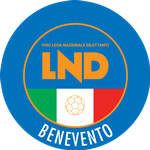 Federazione Italiana Giuoco CalcioLega Nazionale DilettantiDELEGAZIONE PROVINCIALE DI BENEVENTOvia Santa Colomba, 133 - Palazzo Coni82100 BENEVENTOTel. 082462043 – Fax 0824364875Sito: campania.lnd.itE-mail: del.benevento@lnd.it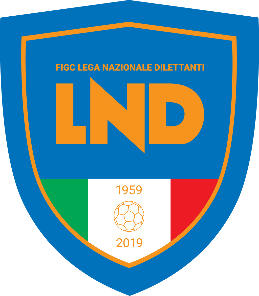 Squadra 1Squadra 2A/R Giorno /dataOraImpiantoLocalità ImpiantoA.S.D. CLUB AMICI DI LUZZANOA.S.D. ATLETICO SANNITARSabato05.02.2022Fed.Comunale     BuccianoA.S.D. FRASSO TELESINOA.S.D. APOLLOSARDomenica06.02.2022Fed.Comunale Frasso TelesinoA.S.D. POLISPORTIVA LIMATOLAPOL. MAINOLFIRDomenica06.02.2022Fed.ComunaleLimatolaA.S.D.    SPORTING CERRETOA.S.D. PANNARANOR      Sabato    05.02.2022 Fed.ComunaleCerreto SannitaA.S.D. SPORTING PONTEA.S.D. SAN LEUCIO DEL SANNIOR      Sabato  05.02.2022Fed.Comunale PonteSquadra 1Squadra 2A/RGiornoOraImpiantoLocalità impiantoA.S.D. CASTELFRANCO CALCIOA.S.D. ATLETICO FOIANORSabato05.02.2022FedComunaleCastelfrancoA.S.D. CASALBORE F.C. 2019A .S.D. CALVIRSabato05.02.2022FedComunaleCasalboreA.S.D. A.C. BASELICEG.S. PIETRELCINARDomenica06.02.2022Fed.ComunaleBaseliceA.D.P. COMPRENSORIO MISCANOA.S.D. REAL BUONALBERGO17RDomenica06.02.2022Fed.ComunaleSavignano I.A.S.D. FARNETUMA.S.D. POL S.GIORGIOLAMOLARA1992 APSRDomenica06.02.2022Fed.ComunaleFragneto M.RiposoASD SPORTING BRIGANTE 2021